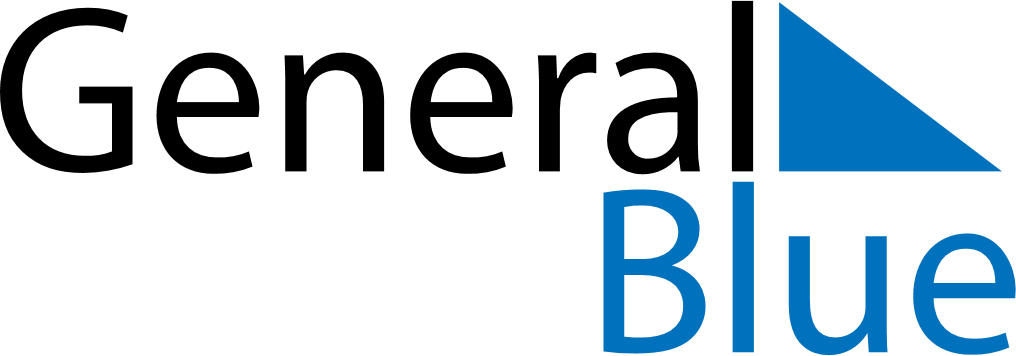 Q2 of 2019IcelandQ2 of 2019IcelandQ2 of 2019IcelandQ2 of 2019IcelandQ2 of 2019IcelandQ2 of 2019IcelandQ2 of 2019IcelandApril 2019April 2019April 2019April 2019April 2019April 2019April 2019April 2019April 2019MondayTuesdayTuesdayWednesdayThursdayFridaySaturdaySunday12234567899101112131415161617181920212223232425262728293030May 2019May 2019May 2019May 2019May 2019May 2019May 2019May 2019May 2019MondayTuesdayTuesdayWednesdayThursdayFridaySaturdaySunday123456778910111213141415161718192021212223242526272828293031June 2019June 2019June 2019June 2019June 2019June 2019June 2019June 2019June 2019MondayTuesdayTuesdayWednesdayThursdayFridaySaturdaySunday1234456789101111121314151617181819202122232425252627282930Apr 14: Palm SundayJun 9: PentecostApr 18: Maundy Thursday
Apr 18: First Day of SummerJun 10: Whit MondayApr 19: Good FridayJun 17: Icelandic National DayApr 21: Easter SundayApr 22: Easter MondayMay 1: Labour DayMay 12: Mother’s DayMay 30: Ascension DayJun 2: The Seamen’s Day